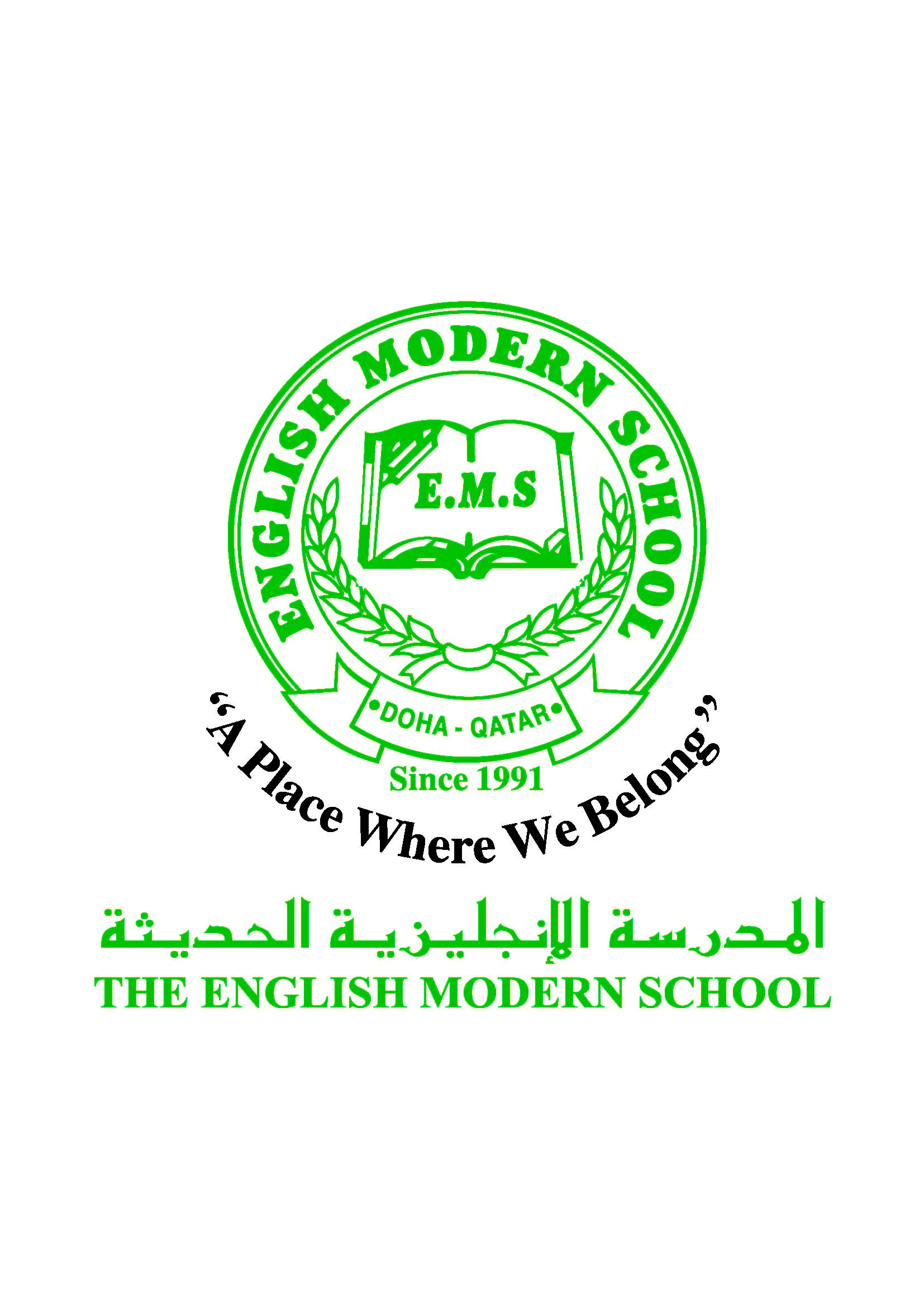            الرسالة الاسبوعية للفترة  من 12 / 3/ 2017 الى 16/ 3/ 2017اللغة العربيةاللغة العربيةاللغة العربيةاللغة العربيةاللغة العربيةاللغة العربيةاللغة العربيةاللغة العربيةاللغة العربيةاللغة العربيةاللغة العربيةاليوم والتاريخالدرس/ النشاطالدرس/ النشاطالدرس/ النشاطالدرس/ النشاطالدرس/ النشاطأعمال الصف أعمال الصف الواجبات الواجبات الواجبات الأحد 12-3-2017النشاط اللغوي  :ظرف الزمان والمكان النشاط اللغوي  :ظرف الزمان والمكان النشاط اللغوي  :ظرف الزمان والمكان النشاط اللغوي  :ظرف الزمان والمكان النشاط اللغوي  :ظرف الزمان والمكان تعزيز معرفة واستخدام ظرف الزمان والمكان (بعد – قبل- فوق-تحت- أمام - خلف) إجابة تدريبات الكتاب المدرسي ص 32و33تعزيز معرفة واستخدام ظرف الزمان والمكان (بعد – قبل- فوق-تحت- أمام - خلف) إجابة تدريبات الكتاب المدرسي ص 32و33إجابة تدريبات كتاب النشاط ص 17 ،18، 19 إجابة تدريبات كتاب النشاط ص 17 ،18، 19 إجابة تدريبات كتاب النشاط ص 17 ،18، 19 الاثنين13-3-2017نشاط الكتابة: كتابة قصة قصيرةنشاط الكتابة: كتابة قصة قصيرةنشاط الكتابة: كتابة قصة قصيرةنشاط الكتابة: كتابة قصة قصيرةنشاط الكتابة: كتابة قصة قصيرةمناقشة عناصر القصة القصيرة مع الطلاب وتدريبهم على كتابة القصة القصيرةكتابة قصة قصيرة عن (الاتحاد)مناقشة عناصر القصة القصيرة مع الطلاب وتدريبهم على كتابة القصة القصيرةكتابة قصة قصيرة عن (الاتحاد)كتابة قصة قصيرة عن (التعاون)كتابة قصة قصيرة عن (التعاون)كتابة قصة قصيرة عن (التعاون)الثلاثاء14-3-2017نشاط الاستماع:تمثيل قصةنشاط الاستماع:تمثيل قصةنشاط الاستماع:تمثيل قصةنشاط الاستماع:تمثيل قصةنشاط الاستماع:تمثيل قصةالنشاط الصفي:تمثيل قصة قصيرة مختارة من أعمال الطلاب النشاط الصفي:تمثيل قصة قصيرة مختارة من أعمال الطلاب ورقة عمل (ظرف الزمان والمكان) ورقة عمل (ظرف الزمان والمكان) ورقة عمل (ظرف الزمان والمكان) الأربعاء15-3-2017نشاط الاستماع : ناصر والحاسب الآلينشاط الاستماع : ناصر والحاسب الآلينشاط الاستماع : ناصر والحاسب الآلينشاط الاستماع : ناصر والحاسب الآلينشاط الاستماع : ناصر والحاسب الآليالاستماع إلى درس ناصر والحاسب الآلي والإجابة على أسئلة الكتاب المدرسي ص 39الاستماع إلى درس ناصر والحاسب الآلي والإجابة على أسئلة الكتاب المدرسي ص 39قراءة قصة من موقع أقرأ بالعربيوتلخيصها في دفتر القصصقراءة قصة من موقع أقرأ بالعربيوتلخيصها في دفتر القصصقراءة قصة من موقع أقرأ بالعربيوتلخيصها في دفتر القصصالخميس16-3-2017اختبار قصيراختبار قصيراختبار قصيراختبار قصيراختبار قصيراختبار : قراءة للفهم اختبار : قراءة للفهم قراءة قصة من موقع أقرأ بالعربيوتلخيصها في دفتر القصصقراءة قصة من موقع أقرأ بالعربيوتلخيصها في دفتر القصصقراءة قصة من موقع أقرأ بالعربيوتلخيصها في دفتر القصصالتربية الإسلاميةالتربية الإسلاميةالتربية الإسلاميةالتربية الإسلاميةالتربية الإسلاميةالتربية الإسلاميةالتربية الإسلاميةالتربية الإسلاميةالتربية الإسلاميةالتربية الإسلاميةالتربية الإسلاميةاليوم والتاريخالدرس/ النشاطالدرس/ النشاطالدرس/ النشاطالدرس/ النشاطالدرس/ النشاطأعمال الصف أعمال الصف الواجبات الواجبات الواجبات الأحدالحديث الشريفالحديث الشريفالحديث الشريفالحديث الشريفالحديث الشريفمناقشة الحديث الشريف وشرحه التعرف على راوي الحديث .اسخلاص الدروس المستفادة من الحديث .مناقشة الحديث الشريف وشرحه التعرف على راوي الحديث .اسخلاص الدروس المستفادة من الحديث .حفظ الحديث الشريفإجابة تدريبات كتاب الأنشطة ص 13،14حفظ الحديث الشريفإجابة تدريبات كتاب الأنشطة ص 13،14حفظ الحديث الشريفإجابة تدريبات كتاب الأنشطة ص 13،14سورة التين تابع سورة التينحفظ الآيات من (1إلى 8)الخميسالعقيدة:أولو العزم من الرسل العقيدة:أولو العزم من الرسل العقيدة:أولو العزم من الرسل العقيدة:أولو العزم من الرسل العقيدة:أولو العزم من الرسل قصة نبي الله موسى مشاهدة فيديو عن نبي الله موسى  قصة نبي الله موسى مشاهدة فيديو عن نبي الله موسى  قراءة قصة سيدنا موسى من الكتاب المدرسي ص35،36،37قراءة قصة سيدنا موسى من الكتاب المدرسي ص35،36،37قراءة قصة سيدنا موسى من الكتاب المدرسي ص35،36،37تاريخ قطرتاريخ قطرتاريخ قطرتاريخ قطرتاريخ قطرتاريخ قطرتاريخ قطرتاريخ قطرتاريخ قطرتاريخ قطرتاريخ قطراليوم والتاريخالدرس/ النشاطالدرس/ النشاطالدرس/ النشاطالدرس/ النشاطالدرس/ النشاطأعمال الصف أعمال الصف الواجبات الواجبات الواجبات من الأحدإليالخميسدور دولة قطر في المحافظة على التراث الشعبي                                 دور دولة قطر في المحافظة على التراث الشعبي                                 دور دولة قطر في المحافظة على التراث الشعبي                                 دور دولة قطر في المحافظة على التراث الشعبي                                 دور دولة قطر في المحافظة على التراث الشعبي                                 عرض فيديو عن المتاحف في دولة قطرعرض فيديو عن المتاحف في دولة قطرالواجب المنزلي : اذكر أهداف وزارة الثقافة والرياضةالواجب المنزلي : اذكر أهداف وزارة الثقافة والرياضةالواجب المنزلي : اذكر أهداف وزارة الثقافة والرياضةالكلمات البصريةالكلمات البصريةالكلمات البصريةالكلمات البصريةالكلمات البصريةالكلمات البصريةالكلمات البصريةالكلمات البصريةالكلمات البصريةالكلمات البصريةالكلمات البصريةأَحتَاجُأَحتَاجُأَبَدًاأَبَدًاأزْهَارُأزْهَارُأزْهَارُأَخْضَرُأَخْضَرُأَحْسَنُأُرِيدُالنشاطالنشاطالنشاطموعد التنفيذموعد التنفيذملاحظاتملاحظاتملاحظاتملاحظاتملاحظاتملاحظاتالإملاءالإملاءالإملاءالنسخالنسخالنسخالأحد (واجب منزلي)الأحد (واجب منزلي)نسخ الكلمات البصرية في البيت على مدار الأسبوعنسخ الكلمات البصرية في البيت على مدار الأسبوعنسخ الكلمات البصرية في البيت على مدار الأسبوعنسخ الكلمات البصرية في البيت على مدار الأسبوعنسخ الكلمات البصرية في البيت على مدار الأسبوعنسخ الكلمات البصرية في البيت على مدار الأسبوعاختبار قصيراختبار قصيراختبار قصيرالخميسالخميساختبار قراءة للفهماختبار قراءة للفهماختبار قراءة للفهماختبار قراءة للفهماختبار قراءة للفهماختبار قراءة للفهم